Приложение к Решению Совета сп Кадахтинское №38 от 26.11.2021г.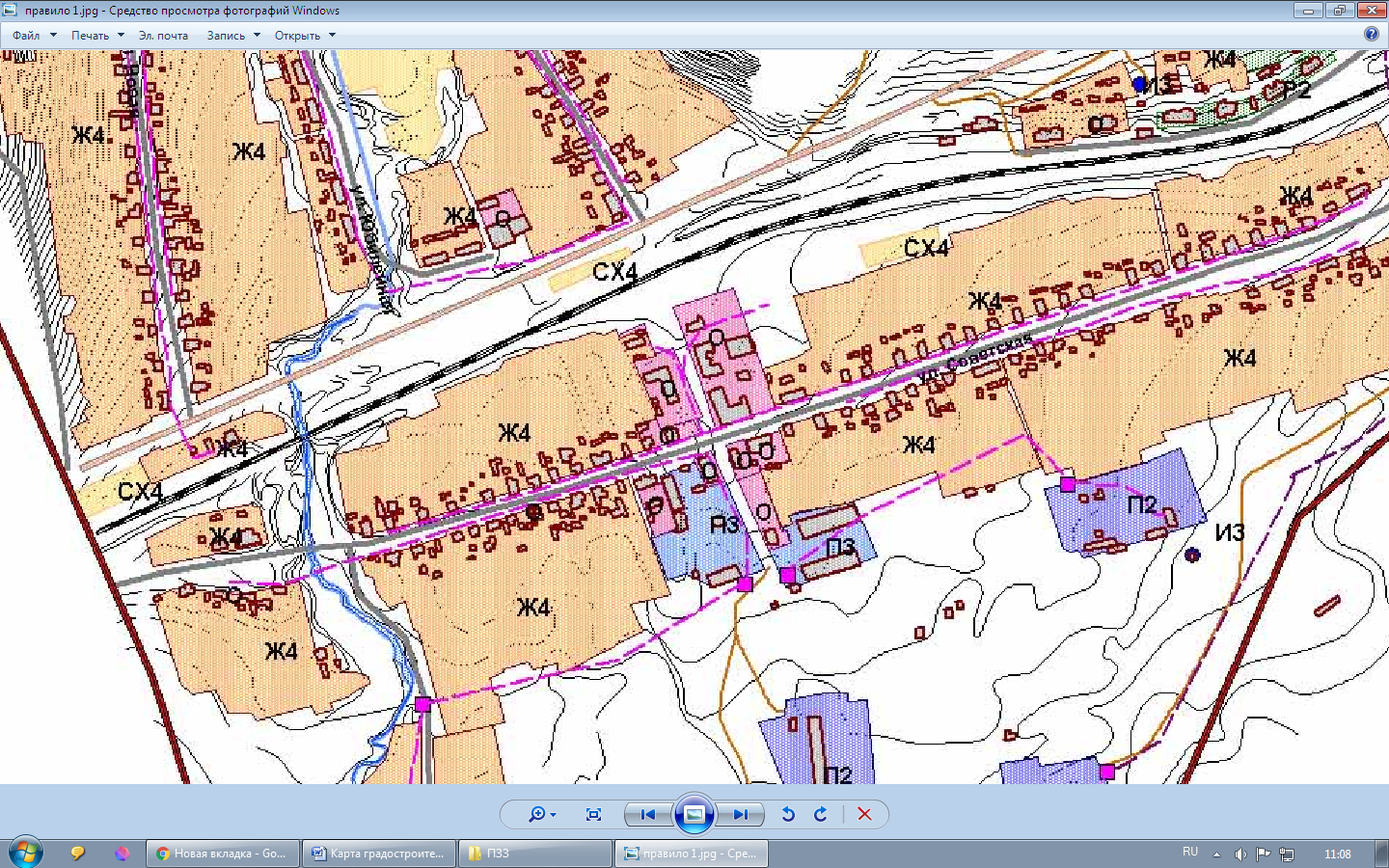 